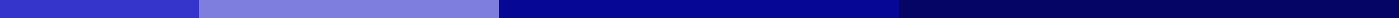 Bank Authorization Letter to Collect Documents[Your Full Name]
[Your Address]
[City, State, Zip Code]
[Your Phone Number]
[Your Email Address]
[Date][Bank Manager's Name or Title]
[Bank Name]
[Bank Address]
[City, State, Zip Code]Subject: Authorization to Collect Documents on My BehalfDear [Bank Manager's Name or Title],I, [Your Full Name], holding an account in your bank with account number [Your Account Number], hereby authorize [Authorized Person's Name], who holds an identification number [ID Number] and whose signature appears below, to collect the following documents on my behalf from [Bank Name].List of Documents to be Collected:[Document Name, e.g., Bank Statement][Document Name, e.g., Loan Approval Letter][Document Name, etc.]This authorization is valid from [Start Date] to [End Date], within which all necessary documents should be collected.Please provide all the requested documents to [Authorized Person's Name] without any delay. I have informed [Authorized Person's Name] to carry his/her official identification card for verification purposes when collecting the documents.Thank you for your cooperation. Please feel free to contact me at [Your Phone Number] or [Your Email Address] should you require any further information or clarification regarding this matter.Yours sincerely,[Your Signature]
[Your Full Name]Authorized Person's Signature (if required):
[Authorized Person's Signature][Authorized Person's Full Name]